Hans-Quick-Schule - Am Hintergraben 28 - 64404 Bickenbach    28.06.2023Schulzahnärztliche Prophylaxedes Gesundheitsamts Hessenim Schuljahr 2023/2024              5.9.23Liebe Eltern,in der Woche vom 20.9. – 22.9.2023 besuchen Mitarbeiterinnen des Gesundheitsamts Darmstadt alle Klassen während der Unterrichtszeit, um den Kindern die große Bedeutung der Zahnpflege anschaulich zu vermitteln.Wir freuen uns sehr, dass das Gesundheitsamt uns mit dieser Aktion zur Zahnpflege im Baustein des Sachunterrichts unterstützt.Mit herzlichen GrüßenBeate HunfeldSchulleiterin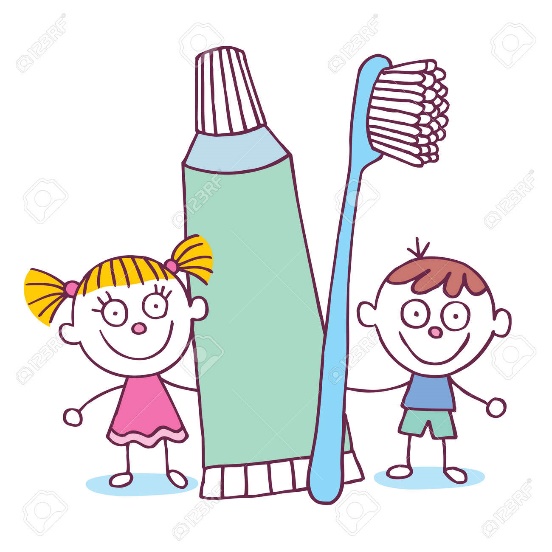 An dieser schulärztliche Maßnahme beteiligen sich alle Gesundheitsämter nach § 21 des Fünften Buches Sozialgesetzbuch in Schulen, Kindergärten und Behinderteneinrichtungen. Rechtliche Grundlagen bilden das Hessische Gesetz über den Öffentlichen Gesundheitsdienst (HGöGD) in §11 in Verbindung mit dem Hessischen Schulgesetz (HSchG) in §71 und §149. 